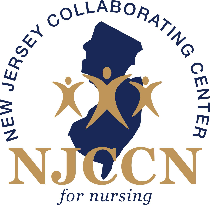 Clinical Coordinator MeetingAgendaDecember 17, 20209:00 – 10:00 AMMinutesUpdate on new residentsCoordinator presentation TBDStatus with COVID-19Vizient updatesOpen Forum 